ATIVIDADE 15 REMOTA DE INGLÊS - 4º ANO – 31/05 A 04/06Catanduvas, May 31st 2021Today is MondaySpelling bee - Concurso de ortografia/SoletrandoNa Apostila Aprende Brasil:Faça a atividade 1 e 2 da página 7.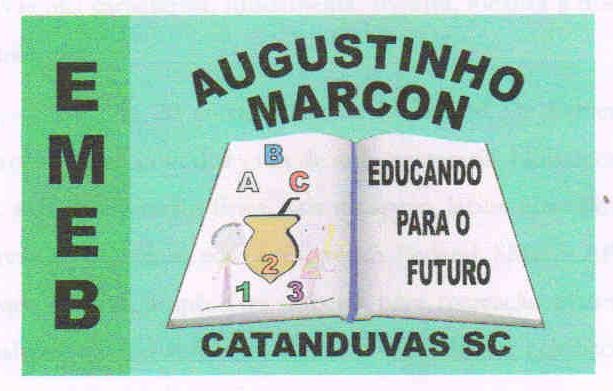 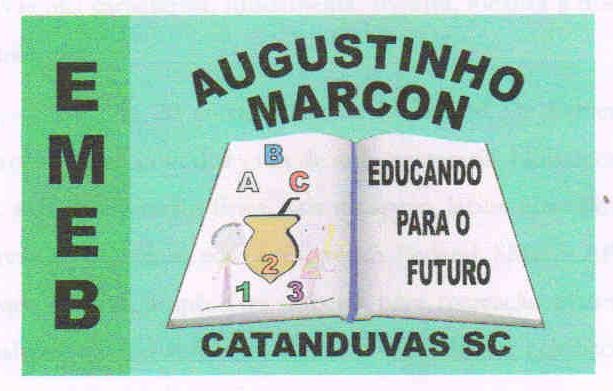 Escola Municipal de Educação Básica Augustinho Marcon. Catanduvas, maio/junho de 2021.Diretora: Tatiana Bittencourt Menegat.Assessora Técnica Pedagógica: Maristela Apª. Borella Baraúna. Assessora Técnica Administrativa: Margarete Petter Dutra.Professora: Jaqueline Demartini. Aluno:........................................................Disciplina: Inglês